КОНКУРС РЕШЕНИЯ ДВУХХОДОВЫХ ЗАДАЧ-МИНИАТЮР«Шоколадный кубок». Чебоксары-2023. Автор задач и судья конкурса – В.А. СучковУчастник _______________________________________  Время ___________№ 1    № 2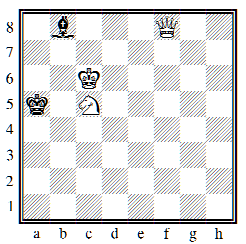 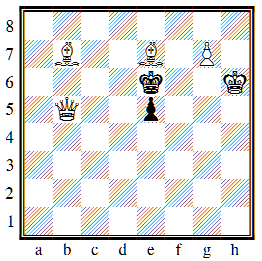 № 3    № 4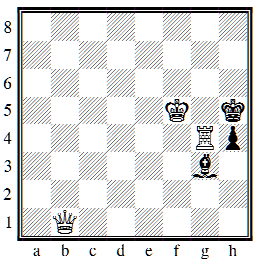 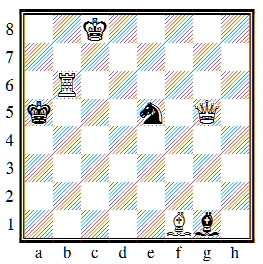 № 5     № 6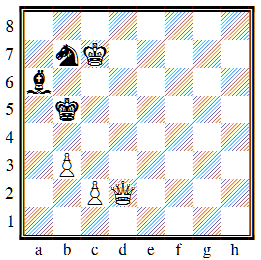 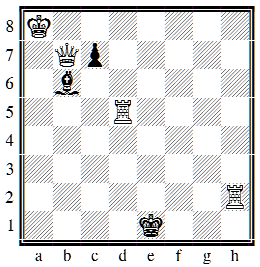 